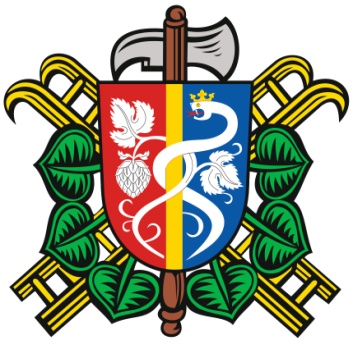 Zápis ze schůze SDH Očihov konané dne 22.6.2016Přítomnost dle PL.Kanalizace ŽatecPožární sport – podzimKondiční jízdyKolaudaceHistorie OčihovaP.Plajer ze Soběchleb nás požádal o možnost provedení propláchnutí kanalizace u rodinného domu v Žatci. Vzhledem k tomu, že toto zařízení je mimo oblast naší působnosti, musí toto čištění provést žatečtí hasiči nebo správce zařízení.Zajištění předepsaných rozměrů sportovních hadic pro možnost účasti dětí v soutěžích Plamen a požární všestrannostKondiční jízdy mladých strojníků L. Kováč, P. Ptáček9.7.2016 – kolaudace hasičárny. Pozvánky J. Henc, J. Hovorka, SDH Podbořany, SDH Krásný Dvůr, SDH KryryPromítání fotek a dokumentů Očihova před rokem 1945zapsal: Václav Braniš